Avser fordon: Godkännandedokument 2022-avtalLMBL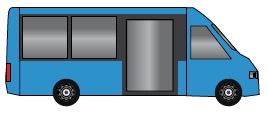 Trafikområde:          		
Huvudavtal:       		
Trafikföretag: 
Datum: Detta Godkännandedokument gäller för ovan angivna fordon i ovan angivet avtal.Nedanstående uppgifter bekräftas genom att kryssa i kryssboxarna för respektive punkt. XXXX ersätts med aktuella uppgifter.
1. Fordonsuppgifter Fordonets fabrikat:  	 Årsmodell: 		 Euroklass: 	
 Modellbeteckning: 	 Drivmedel: 			2. Definition LMBL					 Trafikgrupp: Landsbygd			 Låggolvschassi, andel låggolv:  %
 Fordonstyp: Minibuss		   	 Låggolvsytan omfattar dörröppningen	
 Fordonsklass: Klass B		   	
 Hjulaxlar: Tvåaxlig buss			     
 Kapacitetskategori: Lågkapacitet			 Varumärkesdesign: 		3. Kapacitet och dörrar								   Totalt minst 10 max 22 pass samtliga sittande	 1 Dörröppning	    
     Antal sittplatser:  st			        Dörrställning: 		  
     		  	 Tillgänglighetsanpassad dörröppning
     		  	4. Exteriöra måttuppgifter				 Fordonshöjd:  m			 Fordonslängd: Max 9,5 m
 Fordonsbredd:  m inkl. backspeglar                         Fordonslängd:  m	5a. Kravuppfyllnad inre layoutNedanstående uppgifter bekräftas genom att kryssa i kryssboxarna för respektive punkt. XXXX ersätts med aktuella uppgifter.
Uppgifterna nedan skall tydligt framgå av inre layout under avsnitt 5b. RULLSTOLSPLATSER/FLEXYTOR				SITTPLATS FÖR RESENÄR MED LEDARHUND 1st fast rullstolsplats					 2st reserverade sittplatser bakom förarplats
 Dörrmått tillgänglighetsanpassad dörröppning			 Innersäte utrustat med nedfällbar sittdyna
 Totalstorlek på Flexyta:  x  mm 			 Placering av påkallaknapp
 Fällbara säten i flexytor	i eller mot färdriktning			----------------------------------------------------------------------
 Placering av påkallaknappar				STANNARSIGNALSYSTEM----------------------------------------------------------------------			 Placering av stoppknappar
ÄLDREPLATSER					 Placering stopelement samt visningsriktning	
 4st Äldreplatser					 Stoppknappar nära tillhands för samtliga resenärer
 Placerade på låggolvet utan podester			----------------------------------------------------------------------
 Nåbara från dörröppning utan trappor/steg			BÄLTESPÅMINNARE
 Placering av påkallaknappar				 Placering bältespåminnare samt visningsriktning----------------------------------------------------------------------			----------------------------------------------------------------------
SITTPLATS FÖR RESENÄR MED BARN			TRAFIKNÄRA UTRUSTNING 4st reserverade sittplatser bakom barnvagnsplats			 Placering hållplatsskyltar samt visningsriktning
 2st innersäten med integrerade barnstolar			 Placering av Teknikskåp för VT utrustning
 Placering av påkallaknappar				 Placering av kortläsare för betalsystem
						----------------------------------------------------------------------	
						ÖVRIGT Placering av skiljeväggar5b. Fordonsritning – Inre layout6. Layout högerNedanstående uppgifter bekräftas genom att kryssa i kryssboxarna för respektive punkt. Ej aktuella uppgifter kryssas ej för.
Uppgifterna nedan skall tydligt framgå av bilden.  Placering av linjenummerskylt			 Benutrymme minst 710 mm
 Placering av yttre påkallaknapp tillgänglighetsanp. ingång	 Säteshöjd över golv 450–500 mm
 Placering av yttre dörröppningsknappar bakdörrar 		 Benutrymme Äldreplatser minst 780 mm
 Placering av yttre högtalare			 Benutrymme Äldreplatser vid motsittning minst 1500 mm
 Placering av flagghållare			 Samtliga säte placerade i färdriktningen	
7. Layout vänsterNedanstående uppgifter bekräftas genom att kryssa i kryssboxarna för respektive punkt. Ej aktuella uppgifter kryssas ej för.
Uppgifterna nedan skall tydligt framgå av bilden.  Placering av linjenummerskylt			 Benutrymme minst 710 mm
 Placering av flagghållare			 Säteshöjd över golv 450–500 mm
					 Benutrymme Äldreplatser minst 780 mm
					 Benutrymme Äldreplatser vid motsittning minst 1500 mm
					 Samtliga säte placerade i färdriktningen8. Layout front				9. Layout bakNedanstående uppgifter bekräftas genom att kryssa 		Nedanstående uppgifter bekräftas genom att kryssa
i kryssboxarna för respektive punkt. Ej aktuella 		i kryssboxarna för respektive punkt. Ej aktuella
uppgifter kryssas ej för. Uppgifterna nedan skall 		uppgifter kryssas ej för. Uppgifterna nedan skall
tydligt framgå av bilden. 				tydligt framgå av bilden. Placering av linje/destinationsskylt			 Placering av linjeskylt bak			
 Placering av skolskylt				 Placering av skolskylt
					 Placering av extra backljus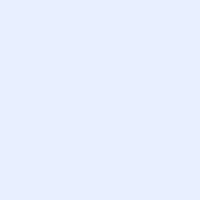 10. SäkerhetNedanstående uppgifter bekräftas genom att kryssa i kryssboxarna för respektive punkt. Ej aktuella uppgifter kryssas ej för. Trepunktsbälte samtliga sittplatser				 Audiell backvarnare
 Audiell och visuell bältespåminnare				 Backkamera
 Bältesskyltar på samtliga sätesryggar			 Extra backlampor
------------------------------------------------------------------------------		------------------------------------------------------------------------------
 2 integrerade barnstolar 				 Siktanordning backspegel höger sida	
 6 bälteskuddar för barn i passagerarutrymmet 			 Varningsreflex höger backspegel
 1 Vältsäkringsrem per barnvagnsplats			 Skolskyltar fram/bak
------------------------------------------------------------------------------		------------------------------------------------------------------------------
 Brandsläckare 					 Kameraövervakning passagerarutrymme
 Upplysningsskylt brandsläckare 				 NATO koppling
 Förbandslåda 					------------------------------------------------------------------------------
 Upplysningsskylt förbandslåda 				 Säkerhetsventiler gastankar på gasbuss riktade uppåt
 Brandsläckningssystem i motorrum 
 Brandsläckningssystem i motorrum utökade krav	
------------------------------------------------------------------------------
 Tillräckligt med ledstänger och handtag	
 Skiljeväggar bakom funktionsytor
 Varningsmarkering av låga kanter i innertak	
11. TillgänglighetNedanstående uppgifter bekräftas genom att kryssa i kryssboxarna för respektive punkt. Ej aktuella uppgifter kryssas ej för. Nigningsfunktion 					 Hållstöd/handtag kontrastmarkerade med signalgult.
 Rullstolsramp					 Hållstöd/handtag vid dörrar färgkod: NCS S 0530-Y.
 Utvändig högtalare vid påstigningsdörr			------------------------------------------------------------
------------------------------------------------------------			 Steg kontrastmarkerade med signalgult
 Bakåtvänd ryggplatta på rullstolsplats 			 Steg kontrastmarkerade med färgkod: NCS S 0530-Y.
 Ryggplatta utrustad med vältskydd/vältbälte
 Säkerhetsremmar till rullstolsspänning
------------------------------------------------------------ 
 God belysning över rullstolsytor
 God belysning över reserverade sittplatser
 Armstöd mot mittgång vid reserverade sittplatser
------------------------------------------------------------------------ 
 Röda stoppknappar, vit text, gult hus, punktskrift
 Audiell och visuell stoppsignal i hela passagerarutr.
 Blåa påkallaknappar, vit symbol, gult hus, punktskrift
 Audiell påkallasignal för förare & resenär i passagerarutr.
------------------------------------------------------------
 System för hållplatsutrop med god hörbarhet
12. KomfortNedanstående uppgifter bekräftas genom att kryssa i kryssboxarna för respektive punkt. Ej aktuella uppgifter kryssas ej för. 80mm tjocklek sittdyna fasta säten			 Ljusa innerväggar
 Höga ryggstöd				 Innerväggar ej tygbeklädda
 Fällbara ryggstöd				 Ljust innertak
 Armstöd mot mittgång				 Innertak ej tygbeklätt
 Inga 1,5 säten				 Ljust halksäkert golv	
 Inga säten som en del av inredningen		 Grått stolstyg utan logotyper
 Samtliga säten placerade i färdriktningen		----------------------------------------------------------------
 Krok för jacka vid sittplats 			 Ståhöjd i mittgång minst 1900mm	
----------------------------------------------------------------		 Ståhöjd i flexytor minst 1900mm
 God sikt genom fönster för alla passagerare		----------------------------------------------------------------
 Mycket låg toningsgrad i rutor			 Hållstöd och handtag för stående passagerare
 Solskydd					 Inga handstroppar placerade i mittgångspassagen	
 Grå gardiner i fönster				----------------------------------------------------------------
----------------------------------------------------------------		 Ladduttag av typ sedvanligt eluttag eller USB	
 Värmesystem för god inomhustemperatur		 Toalett i mittgångshöjd med handtvätt
 Luftkonditionering (AC)	för god inomhustemperatur 	 Heltäckningsmatta i mittgång
 Ventilation för god luftkvalité 			
 Pollen och partikelfilter				 Bagageförvaring godsutrymme
----------------------------------------------------------------
 Innerbelysning med ljustemperatur 3000-4000K 
 Läslampa över samtliga fasta säten inkl. rullstolsplats.

	13. Övrigt Nedanstående uppgifter bekräftas genom att kryssa i kryssboxarna för respektive punkt. Ej aktuella uppgifter kryssas ej för.
	
 Informationsfålderhållare med minst 2st A6 fack
 Anpassade ytor för prisinformationsdekaler
 Fönsterskylthållare 4 st
 Flagghållare höger och vänster takfront	
 Papperskorg vid varje dörröppning 
----------------------------------------------------------------
 KRS Kundräkningssystem
 Wi-Fi i passagerarutrymmet
----------------------------------------------------------------
 Gröna interiöra dörröppningsknappar med vit text och gula knapphus
 Grön indikeringslampa över dörröppningar med interiöra dörrknappar14. Förarplats Nedanstående uppgifter bekräftas genom att kryssa i kryssboxarna för respektive punkt. XXXX ersätts med aktuella uppgifter.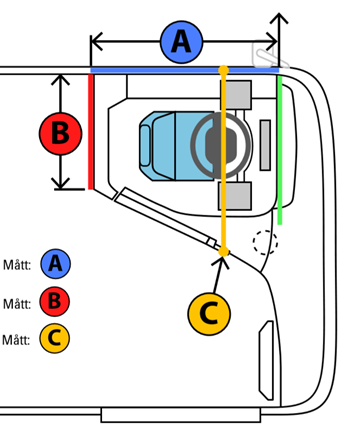  Förarplatsyta: 
     Mått A:  mm
     Mått B:  mm
     Mått C:  mm
 Förargrind
 Förargrind förberedd för säkerhetsskydd
 Säkerhetsskydd på förargrind
----------------------------------------------------------------
 Kameraövervakning av dörrar genom skärm
      Övervakning av 3:e dörr 
      Övervakning av 4:e dörr
      Övervakning av 5:e dörr
----------------------------------------------------------------
 Alkolås
 Trepunktsbälte förarplats
 Förarmicrofon
 Kommunikation med handsfree lösning
----------------------------------------------------------------
 Förarstödsystem (ADAS)
 Varningssystem allvarliga fel
 Dörrbromssystem
 Varningssystem för parkeringsbroms
 Överfallslarm


			15. Stolsval för fasta passagerarsäten16. Eventuella noteringar och överenskommelser17. Godkännande och signeringInskickat av:			Granskat av:			Godkänt av:Sign/datum Trafikföretaget:		Sign/datum Västtrafik: 			Sign/datum Västtrafik:
			       	
				      		